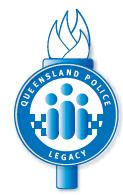  POLICE LEGACY SCHEME, Level 11, Northpoint231 North Quay, Brisbane, 4000Telephone: (07) 3236 2276Fax: (07) 3236 4219Email: qplegacy@bigpond.comwww.policelegacyqld.org.au	  In our care	AUTHORITY TO DEDUCTPayroll and Establishment ServicesQPS PayrollGPO Box 2946BRISBANE  QLD  4001I hereby authorise and direct you to deduct from my fortnightly pay, the sum of $		:	This authority replaces all previous authorities and shall remain valid until cancelled by me in writing to the Queensland Police Legacy Scheme.FULL NAME:  										RANK:						REG NO.				REGION:						STATION:				MAILING ADDRESS:									SIGNATURE:     										Please forward this authority directly to the following address:			The Secretary/Manager			 Police Legacy Scheme			P O Box 13003 			GEORGE STREET  Qld  4003            